PLAN PRACY DYDAKTYCZNO – WYCHOWAWCZO - OPIEKUŃCZEJNA M-C  KWIECIEŃ  2021GRUPA IIWYCHOWANIE DO WARTOŚCIWIARA W SIEBIEWiara w siebie jest przekonaniem o własnej sprawczości. To świadomość dziecka, że jest w stanie wykonać różne czynności, osiągnąć zamierzone cele, odnaleźć się w różnych sytuacjach. Jej elementem jest wysokie poczucie własnej wartości.Można wesprzeć dziecko w budowaniu wiary w siebie poprzez: – zachęcanie do podejmowania wysiłków i chwalenie podejmowania prób; – pokazywanie mocnych i słabych stron z zaznaczeniem, że słabości mogą zostać zniwelowane przez mocne strony oraz że wielu rzeczy można się nauczyć; – częste proponowanie zadań, w których dzieci mogą odnieść sukces, jeśli włożą w nie trochę wysiłku; – opowiadanie bajek, w których bohaterowie, dzięki wierze w siebie i niepoddawaniu się mimo przeciwności, osiągnęli zamierzony cel.I . Z kulturą za pan brat. - „Legenda o Smoku Wawelskim” - omawianie wartości „wiara w siebie” na pdst.  utworu W. Kosteckiej, rozmowa na temat wiary we własne siły, jaką prezentował szewc Skuba.-  „Kiedy i dlaczego trudno nam uwierzyć w siebie?” – rozmowa o emocjach, jakie mogą odczuwać dzieci biorące udział w przedstawieniu. - Rysowanie kredą bohaterów poznanej legendy na płytach chodnikowych.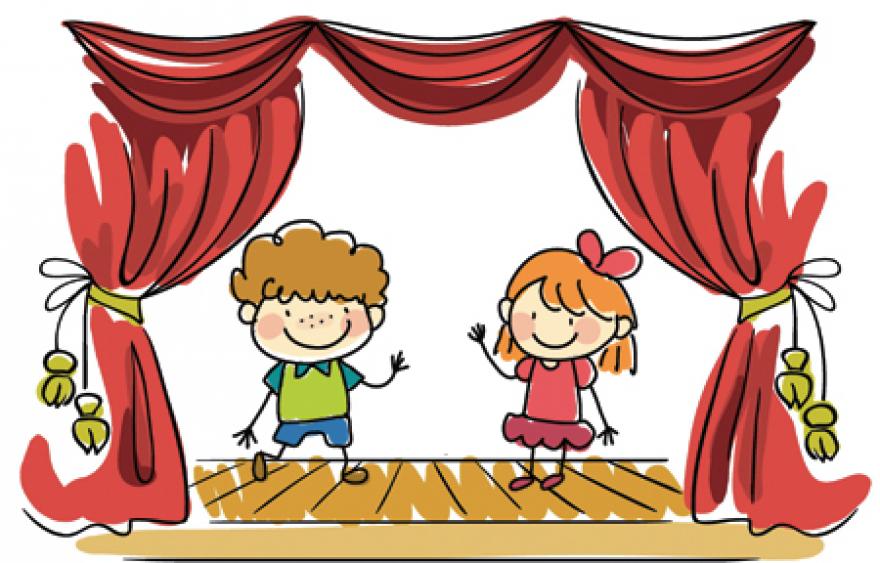 -  Kącik Dobrego Startu. „Haft ludowy” – nauka piosenki. „Stroje ludowe” – ćwiczenie komunikacji. „Zespół ludowy” – ćwiczenia ruchowe i ruchowo-słuchowe.-  „Filemon i Bonifacy” – słuchanie wiersza i rozmowa na jego temat, oglądanie odcinka filmu animowanego opowiadającego o przygodach tytułowych bohaterów. - „Jak powstaje film animowany?” –prezentacja on- line. - „W teatrze” – słuchanie wiersza M. Szeląg i rozmowa na temat teatru z wykorzystaniem rekwizytów i ilustracji. - „Który fotel w teatrze?” – zabawa matematyczna: posługiwanie się liczebnikami porządkowymi. Wyjście do ogrodu przedszkolnego. „Naturalne przedmioty rekwizytami teatralnymi” – zabawa twórcza.-  „Jak działa telefon” – zabawa badawcza, eksperyment.- Wirtualna wycieczka do teatru na przedstawienie „O Smoku Wawelskim”– ustalenie zasad zachowania się w czasie spektaklu( nie rozmawiamy, nagradzamy aktorów oklaskami). -„Robimy kukiełki” – praca plastyczno-techniczna. II. Jestem kulturalny.- „Z wielką radością” – zabawa integracyjna. - „O żabce, która uwierzyła w siebie” - omawianie wartości „wiara w siebie” na pdst. opowiadania” M. Szeląg i rozmowa na temat wiary we własne możliwości.-  „Taniec muzyki i światła” – zabawa improwizacyjna.- „Żabka” – praca plastyczna, malowanie farbami. - Kącik Dobrego Startu. „Woreczkowa orkiestra” – ćwiczenia ruchowo-słuchowe. „Co to może być?” – ćwiczenia ruchowo-słuchowo-wzrokowe. - „Trzy magiczne słowa” – słuchanie wiersza M. Szeląg, rozmowa na temat sytuacji, w których mówimy słowa: przepraszam, poproszę i dziękuję, nauka wiersza na pamięć.– „Serduszko dla przyjaciela” -ćwiczenie grafomotoryczne:, rysowanie oburącz serca i jego kolorowanie. - „Maniery przy stole” – rozmowa na temat kulturalnego zachowania się przy stole( nie rozmawiamy głośno, posługujemy się sztućcami, siedzimy prosta, używamy serwetki).-  „W restauracji” – zabawa tematyczna.-„Pojemniki” – słuchanie wiersza A. Frączek, rozmowa na temat segregacji śmieci.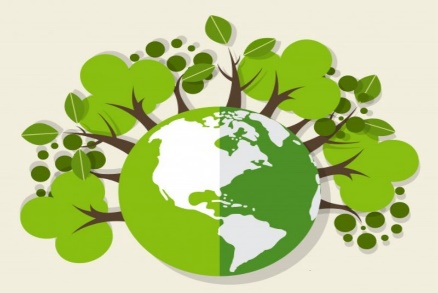 - Segregujemy odpady” – zabawa dydaktyczna, ćwiczenie klasyfikacyjne. - „Do właściwego kosza!” – zabawy ruchowe z elementem matematycznym- „Dbam o przyrodę”– praca z obrazkiem, utrwalanie wiadomości na temat ochrony przyrody i działań proekologicznych, wyrzucenie śmieci do właściwych pojemników zgodnie z zasadami segregacji. - „Posegregujemy sami!” – zabawa plastyczno-techniczna z elementem klasyfikacji ( segregowanie po skończonej pracy).-   „Grzeczne słówka” – nauka  piosenki ,śpiew indywidualny i grupowy.- „Leśny BON TON” – słuchanie wiersza A. Frączek, rozmowa na temat właściwego zachowania w lesie ( śmieci zabieramy ze sobą, mówimy umiarkowanym głosem, nie łamiemy gałęzi, nie zrywamy roślin chronionych).-  „Czy znasz dobre maniery?” – quiz dydaktyczny, podsumowanie zdobytych wiadomości. „Medal za dobre maniery” – praca plastyczno-techniczna. WYCHOWANIE DO WARTOŚCI- MĄDROŚĆTolerancja to szacunek do osób, które mają inne przekonania, poglądy czy wierzenia, zachowują się w niespotykany przez daną osobę sposób lub wyglądają inaczej. Istotne jest, żeby uczyć dzieci tolerowania innych, a jednocześnie podkreślać, że tolerancja nie jest równoznaczna z koniecznością zmiany poglądów na dany temat, jest natomiast poszanowaniem różnorodności. Postawę tolerancji u dzieci można rozwijać poprzez: – organizowanie spotkań z osobami o różnym wyglądzie czy stopniu sprawności; – podkreślanie prawa każdego do posiadania własnego zdania, nawet jeśli znacząco różni się ono od zdania ogółu; – uświadamianie, że ta sama sytuacja, przedmiot czy osoba może być inaczej widziana i rozumiana przez różne osoby, z jednoczesnym podkreśleniem, że jest to naturalne zjawisko.III. Książka mój przyjaciel.- „Skąd się bierze mądrość?” - omawianie wartości „mądrość” na pdst. opowiadania G. Lipińskiej, odpowiedzi na pytania sprawdzające zrozumienie treści. - „W bibliotece” -rozmowa na temat właściwego zachowania w bibliotece na pdst. Ilustracji.- Wycieczka wirtualna do biblioteki. - „Posadź sowę” – rozwijania orientacji w przestrzeni.- „Sowa – symbol mądrości” – rozwiązanie zagadki, rozmowa na temat „Kogo możemy nazwać mądrym. 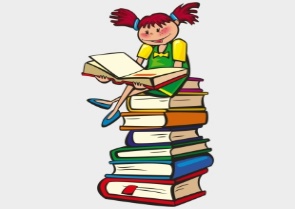 - „Książeczka” – zabawa z rymowanką.-  Kącik Dobrego Startu. „Książka” – nauka piosenki, „Litery, wyrazy, zdania” – ćwiczenie komunikacji, „Jak w bajce” – ćwiczenia ruchowe i ruchowo-słuchowe. - „Mała i duża książka” – rozmowa kierowana: „Co wiemy o książkach?” – sporządzenie siatki wiedzy.- „Czego chcielibyście się jeszcze dowiedzieć o książkach?” – tworzenie siatki pytań. - „Kocia bajka” - tworzenie okładki do opowieści o kocie.-  „Ile stron ma ta książeczka?” – ćwiczenia w liczeniu.-  „Skarga książki” – słuchanie wiersza J. Huszcza, rozmowa o tym jak dbać o książki.-  Słuchanie fragmentów ulubionych książek przyniesionych przez dzieci z domu. - „Skąd się bierze  książka?” – rozmowa kierowana: autor, pomysł, okres tworzenia opowieści.- „Nad, pod, z prawej, z lewej” – zabawa z kodowaniem- „Nasza biblioteka” – odwiedzenie  biblioteki przedszkolnej.- „Bum! Cicho, cicho… Bum!” – nauka piosenki: „Głośno jak… Cicho jak…” – zabawa naśladowcza; „Gramy na instrumentach” – zabawa z wykorzystaniem instrumentów perkusyjnych. - „W drukarni” – film on-lain, poznajemy proces powstawania książki oraz różne rodzaje papieru.-  „Książeczki sensoryczne” – rozmowa na temat książek sensorycznych, praca plastyczno-techniczna . - „Książki dawniej i dziś” – film on-lain, rozumienie ważności wynalezienia druku.IV. Baśnie, bajki, legendy.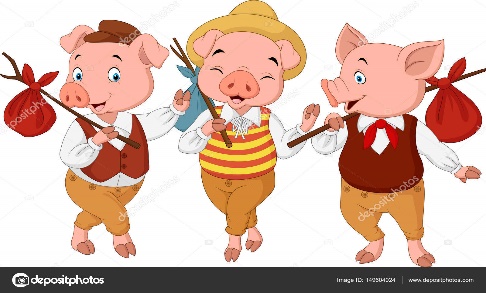 - „O książce, która nie czuła się potrzebna” - omawianie wartości „mądrość”, słuchanie opowiadania” M. Szeląg i rozmowa na temat mądrości ukrytych w baśniach.- „Jakie mamy książki?” – albumy, atlasy, encyklopedie, literatura piękna dla dzieci i dla dorosłych.-  „Nasze ulubione baśnie” – czytanie przez N. ulubionych baśni dzieci ( codziennie inna bajka). - Kącik Dobrego Startu. „Woreczkowa orkiestra” – ćwiczenia ruchowo-słuchowe. „Co to może być?” – ćwiczenia ruchowo-słuchowo-wzrokowe. - „Trzy małe świnki” – ( metoda „Klucz do uczenia się”)odpowiedzi na pytania dotyczące treści, układanie ośmio- elementowej historyjki obrazkowej, układanie sekwencji historyjki za pomocą symboli, zabawa w teatr, wykonanie masek i dekoracji do przedstawienia; praca wieloetapowa. -Wycieczka wirtualna do księgarni, obserwacja pracy osoby sprzedającej książki, zachowania klientów księgarni oraz przedmiotów zgromadzonych w księgarni. - „W księgarni” – zabawy matematyczne, rozwiązywanie zadań z treścią, zabawa w księgarnię. - „Rytmy” –tworzenia rytmów ,odtwarzania sekwencji. - „Kolorowe zakładki” – praca plastyczna.- „Zagubieni bohaterowie” – zabawa dydaktyczna. - „Czy muzyka może opowiadać nam historię?” – oglądanie on -lain „Walc kwiatów” z „Dziadka do orzechów” P. Czajkowskiego, swobodne wypowiedzi na temat obejrzanego przedstawienia.-  Rozwiązanie zagadek dotyczących bajek czytanych w ciągu tygodnia .V. Ćwiczenia i zabawy ruchowe:ćwiczenia poranne zestaw XIII i XIV i  ćwiczenia gimnastyczne zestaw  XIII i XIV, ćw. MRR W. SherborneZabawy ruchowe: integracyjne,  naśladowcze, porządkowe,  ze śpiewem.VI. Samoobsługa:- wyrabianie nawyków higienicznych (samodzielna higiena intymna) ,- właściwe zachowanie podczas kichania lub kaszlu: w tzw. „łokieć”,- samodzielne spożywanie posiłków, korzystanie z serwetek po zakończeniu posiłku, posługiwanie się sztućcami, nie mówimy z pełną buzią,- samodzielne ubieranie się z wykorzystaniem rymowanki, nauka wywracania rękawów w kurtce, bluzie.- rozróżnianie w ubraniu : przód – tył,-wdrażanie do oszczędzania wody podczas mycia rąk.Opracowała:                                                                                      Zatwierdzam: